DATOS DE AUTORÍARecuerde que todos los autores deben estar dados de alta en la revista y ser incluidos en el apartado correspondiente al realizar el envío del manuscrito.Para cada autor indique los siguientes datos:Duplique la tabla tantas veces como autores haya en el envíoNOTASEl orden de autores será el que aparezca en este documento.En el apartado de filiación debe indicar los siguientes datos: Universidad, Facultad, Departamento, Ciudad, País. Los datos de Universidad y País son obligatorios.Si no dispone de código ORCID puede obtenerlo gratuitamente en el siguiente enlace: https://orcid.org/register Marque quién es el autor de correspondencia.Incluya un breve currículum vitae de los autores en el que se señale, en no más de 100 palabras, formación académica, lugar de trabajo, líneas de investigación y publicaciones recientes o de interés. En este caso solo es necesario indicar el título, editorial o revista y el año de publicación.Opcionalmente puede añadir otros perfiles investigadores.FUENTE DE FINANCIACIÓNIndique si ha recibido algún tipo de financiación. En caso afirmativo, debe indicar claramente el código, órgano financiador y país.Igualmente, este dato deberá incluirlo al enviar el manuscrito en el apartado de Agencias de apoyo del formulario de envío.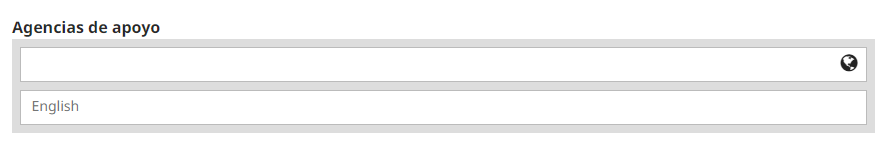 DECLARACIÓN DE CONTRIBUCIÓN DE LOS AUTORESIndique para cada autor cuál ha sido su contribución en el manuscrito.Señale cada autor con las iniciales de su nombre y apellidos.Recuerde subir este documento a la plataforma tal y como se indica en las instrucciones para autores.Nombre y apellidosFiliaciónORCID	Correo electrónico	Autor de correspondenciaBreve currículumOtros perfiles investigadoresGoogle AcadémicoResearchGateDialnetScopusReseacherIDWeb personalEtcFuente de financiaciónContribución de los autores